OŠ Col, PŠ Podkraj2. razred  Pouk na daljavo – Učno gradivo in navodila za učenceUčiteljica Katja Turk Medveščekemail: katja.turk@guest.arnes.siDoločene učne vsebine si lahko pogledate na spodnjem spletnem naslovu:https://www.lilibi.si/Petek, 15. 5. 2020MAT: Odštevam dvomestna števila do 100V sredo si računal do 100 na daljši način. Danes boš poskusil računati na krajši način. Pod odštevanec napišeš desetice in enice (na rožičke spodaj) in potem izračunaš račun. Vedno najprej odšteješ desetice, nato enice.Primer:68 -  25 = 43   20        5V zvezek napiši zgornji primer in spodnje račune. Izračunaj jih na tak način, kot je prikazano zgoraj. Lahko si pomagaš s stotičnim kvadratom.56 – 13 =88 – 43 =94 – 32 =75 – 61 =97 – 25 =V delovnem zvezku na strani 11 reši 8. nalogo. Tudi pri teh računih si naredi rožičke.V delovnem zvezku na strani 12 reši še 9. in 10. nalogo.SPO: MirovanjeIgra: KiparjenjeGibaj se po prostoru (lahko gibajo samo en prst, lahko se zibajo na stolu, lahko poskakujejo, se kotalijo, ploskajo, premikajo samo glavo, roko, nogo…). Nato naj starši zaploskajo in na znak plosk moraš okamneti, postaneš kip. Igra naj se odvija minuto, dve.Odgovori na spodnja vprašanja:Kako si se gibal? Kateri del telesa si premikal?Kaj si delal  takrat, ko si bil kipi?Se je kateri del tvojega telesa premikal med tem, ko si okamnel?Povzamemo: Kadar se telesa premikajo, rečemo, da se gibajo. Ko se telesa ne gibajo, so v mirovanju.Reši naloge v DZ  na strani 88.Oglej si ilustracijo in povej, kako se gibajo otroci na sliki. Poišči, kdo/kaj je v mirovanju. Oblike mirovanja poimenuj. Reši 3. nalogo v DZ na strani 91.Reši naloge v DZ na strani 92.Mirovanje in ravnovesjePonovi, kar veš o ravnovesju in o mirovanju.Skupaj oblikujemo zaključke, npr.Prevesna tehtnica je v ravnovesju, kadar je na obeh straneh enako število ščipalk, ki so enako oddaljene od sredine. Prevesna gugalnica je v ravnovesju, kadar na obeh straneh sedita enako težka otroka in sta enako oddaljena od sredine.Kako ločimo stanje mirovanja od stanja ravnovesja? Mirovanje je: sedenje, stanje, čepenje idr. Ravnovesje je takrat, kadar telo vztraja, dokler ne nastopi nova zunanja sila.SLJ: Pesmica Matej Bor: Manja se vrtiV berilu na strani 75 poišči pesem Manja se vrti.Pesmico trikrat glasno preberi.Nato ustno odgovori na spodnja vprašanja.Kako je naslov pesmi? Kdo je pesem napisal?Ali ima pesem kitice? Kakšna je pesem po obliki?Na kaj te oblika pesmi spominja?Ti je pesem všeč?Potem si preberi še vprašanja v okvirčku spodaj in nanje ustno odgovori.GUM: Mali potepuhDanes se bomo naučili pesmico o malem, navihanem potepuhu.  Ali veš, kdo je to potepuh? Nekdo, ki se rad potepa po svetu.Pesmico si najprej glasno preberi, potem pa večkrat poslušaj posnetek na spodnji povezavi in se jo navadi zapeti.Najprej klikni na spodnjo povezavo in poslušaj skladbo, ki jo je napisal W.A. Mozarthttps://www.youtube.com/watch?v=koZBaEQSuuM Na njegovo skladbo je Jože Humer napisal pesem in jo poimenoval Mali potepuh. Pesmico se nauči zapeti. 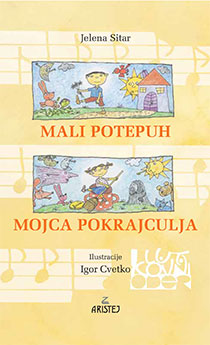 MALI POTEPUH PREBUDIL SE JE RANO SOSEDOV BOSOPET, POLJUBIL JE ŠE MAMO IN MAHNIL JO JE V SVET. CVETLICE JE NABIRAL, SINICE JE PLAŠIL, MALINE JE OBIRAL, ZA ZAJCI SE PODIL. A, GLEJ, ŠE V TISTI NOČI PRITEKEL JE NAZAJ, TJA V MAMINO NAROČJE, PREPLAŠEN, DA JE KAJ. TAKO JE REKEL SOSED, DA V SVET BO ŽE ŠE ŠEL; A MAMICO DA SVOJO BO VEDNO S SABO VZEL. Pesmico najdeš na spodnji povezavi v izvedbi Melite Osojnik. https://youtu.be/kgUHO3uAG44